UNDERGRADUATE CURRICULUM COMMITTEE (UCC)
PROPOSAL FORM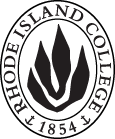 Cover page	scroll over blue text to see further important instructions: please read.N.B. DO NOT USE HIGHLIGHT, please DELETE THE WORDS THAT DO NOT APPLY TO YOUR PROPOSALALL numbers in section (A) need to be completed, including the impact ones.B.  NEW OR REVISED COURSES  DO NOT use highlight. Delete this whole page if the proposal does not include a new or revised course.D. SignaturesChanges that affect General Education in any way MUST be approved by ALL Deans and COGE Chair.Changes that directly impact more than one department/program MUST have the signatures of all relevant department chairs, program directors, and relevant dean (e.g. when creating/revising a program using courses from other departments/programs). Check UCC manual 4.2 for further guidelines on whether the signatures need to be approval or acknowledgement.Proposals that do not have appropriate approval signatures will not be considered. Type in name of person signing and their position/affiliation.Send electronic files of this proposal and accompanying catalog copy to curriculum@ric.edu and a printed or electronic signature copy of this form to the current Chair of UCC. Check UCC website for due dates.D.1. Approvals:   required from programs/departments/deans who originate the proposal.  may include multiple departments, e.g., for joint/interdisciplinary prposals. D.2. Acknowledgements: REQUIRED from OTHER PROGRAMS/DEPARTMENTS IMPACTED BY THE PROPOSAL. SIGNATURE DOES NOT INDICATE APPROVAL, ONLY AWARENESS THAT THE PROPOSAL IS BEING SUBMITTED.  CONCERNS SHOULD BE BROUGHT TO THE UCC COMMITTEE MEETING FOR DISCUSSIONA.1. Course or programCIS/CSCI 416 Human-Computer Interaction DesignCIS/CSCI 416 Human-Computer Interaction DesignCIS/CSCI 416 Human-Computer Interaction DesignCIS/CSCI 416 Human-Computer Interaction DesignReplacing A.2. Proposal typeCourse:  revision Course:  revision Course:  revision Course:  revision A.3. OriginatorLisa BainHome departmentAccounting & CISAccounting & CISAccounting & CISA.4. Context and Rationale This is part of a major revision of the CIS Program, and is already a four-credit course but the prerequisites for all CIS 300-level and 400-level restrictive electives that previously used CIS 352 are being updated to indicate its replacement course, CIS 252, though it will keep CIS 352 as an alternative until it is out of the system.This is part of a major revision of the CIS Program, and is already a four-credit course but the prerequisites for all CIS 300-level and 400-level restrictive electives that previously used CIS 352 are being updated to indicate its replacement course, CIS 252, though it will keep CIS 352 as an alternative until it is out of the system.This is part of a major revision of the CIS Program, and is already a four-credit course but the prerequisites for all CIS 300-level and 400-level restrictive electives that previously used CIS 352 are being updated to indicate its replacement course, CIS 252, though it will keep CIS 352 as an alternative until it is out of the system.This is part of a major revision of the CIS Program, and is already a four-credit course but the prerequisites for all CIS 300-level and 400-level restrictive electives that previously used CIS 352 are being updated to indicate its replacement course, CIS 252, though it will keep CIS 352 as an alternative until it is out of the system.This is part of a major revision of the CIS Program, and is already a four-credit course but the prerequisites for all CIS 300-level and 400-level restrictive electives that previously used CIS 352 are being updated to indicate its replacement course, CIS 252, though it will keep CIS 352 as an alternative until it is out of the system.A.5. Student impactPositive - This will allows students to take the courses sooner, providing more flexibility in scheduling and completion of the program in a timely fashion.Positive - This will allows students to take the courses sooner, providing more flexibility in scheduling and completion of the program in a timely fashion.Positive - This will allows students to take the courses sooner, providing more flexibility in scheduling and completion of the program in a timely fashion.Positive - This will allows students to take the courses sooner, providing more flexibility in scheduling and completion of the program in a timely fashion.Positive - This will allows students to take the courses sooner, providing more flexibility in scheduling and completion of the program in a timely fashion.A.6. Impact on other programs Positive - This would make it easier for non-CIS majors take the course, if desired.This course is cross-listed with CSCI 416 and does not impact the content of the course only the prerequisites as the new CIS 252 will replace the former CIS 352.Positive - This would make it easier for non-CIS majors take the course, if desired.This course is cross-listed with CSCI 416 and does not impact the content of the course only the prerequisites as the new CIS 252 will replace the former CIS 352.Positive - This would make it easier for non-CIS majors take the course, if desired.This course is cross-listed with CSCI 416 and does not impact the content of the course only the prerequisites as the new CIS 252 will replace the former CIS 352.Positive - This would make it easier for non-CIS majors take the course, if desired.This course is cross-listed with CSCI 416 and does not impact the content of the course only the prerequisites as the new CIS 252 will replace the former CIS 352.Positive - This would make it easier for non-CIS majors take the course, if desired.This course is cross-listed with CSCI 416 and does not impact the content of the course only the prerequisites as the new CIS 252 will replace the former CIS 352.A.7. Resource impactFaculty PT & FT: No impactNo impactNo impactNo impactA.7. Resource impactLibrary:NoneNoneNoneNoneA.7. Resource impactTechnologyNoneNoneNoneNoneA.7. Resource impactFacilities:NoneNoneNoneNoneA.8. Semester effectiveFall 2018 A.9. Rationale if sooner than next Fall A.9. Rationale if sooner than next FallOld (for revisions only)Only include information that is being revised, otherwise leave blank (delete provided examples that do not apply)NewExamples are provided for guidance, delete the ones that do not applyB.1. Course prefix and number CIS 416 B.2. Cross listing number if anyCSCI 416B.3. Course title Human-Computer Interaction DesignB.4. Course description B.5. Prerequisite(s)CIS 352, CSCI 212, or 315CIS 252 or CIS 352, CSCI 212, or 315B.6. OfferedB.7. Contact hours B.8. Credit hoursB.9. Justify differences if anyB.10. Grading system B.11. Instructional methodsB.12.CategoriesB.13. Is this an Honors course?NONOB.14. General EducationN.B. Connections must include at least 50% Standard Classroom instruction.B.15. How will student performance be evaluated?B.16. Redundancy statementB. 17. Other changes, if anyNamePosition/affiliationSignatureDateStephanie CostaChair of Math & Computer ScienceEarl SimsonDean FASLisa BainChair of Accounting & CIS Jeff MelloDean of School of BusinessNamePosition/affiliationSignatureDate